Aljoša Krajišnik is a graduate Professor of Literature on postgraduate studies in Democracy & democratization, Faculty of Political sciences in Belgrade. Aljoša was born in Sarajevo and raised in Serbia in a family of multi-ethnic background. As such, his identity was defined in the complex political environment of the region. Currently, he is researching the topic of the Ideal citizen and an equally ideal city in the area of political philosophy. With many years of political activism, he has recently launched a series of articles on Al Jazeera Balkans dedicated to exploring the themes of exile, identity and the possibility of a more meaningful, impactful reconciliation as a pathway for the future.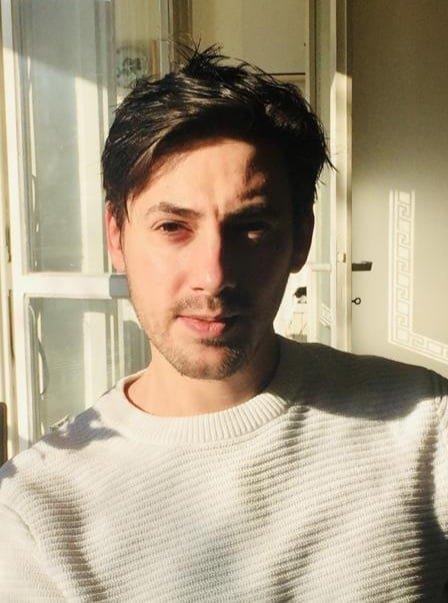 